 «О внесении изменений в план реализации муниципальной программы «Обеспечение качественными жилищно-коммунальными услугами населения» на 2020 годВ соответствии с постановлением Администрации Истоминского сельского поселения от 01.08.2018 № 166 «Об утверждении Порядка разработки, реализации и оценки эффективности муниципальных программ Истоминского сельского поселения», постановлением Администрации Истоминского сельского поселения от 22.10.2018 № 233 «Об утверждении Перечня муниципальных программ Истоминского сельского поселения» и изменением объема бюджетных ассигнований,- 	1. Внести изменения в план реализации муниципальной программы Истоминского сельского поселения «Обеспечение качественными жилищно-коммунальными услугами населения» на 2020 год, согласно приложению. 2. Настоящее распоряжение вступает в силу со дня его официального опубликования.3. Контроль за исполнением настоящего распоряжения возложить на заместителя Главы Администрации Истоминского сельского поселения Кудовба Д.А.Глава Администрации                                                                                                                 Истоминского сельского поселения                                                       О.А. КалининаПостановление вносит отдел по имущественными земельным отношениям, ЖКХ, благоустройству,архитектуре и предпринимательству                                                                                                              Приложение к РаспоряжениюАдминистрации Истоминскогосельского поселенияот 27.03.2020 № 34 План реализации муниципальной программы «Обеспечение качественными жилищно-коммунальными услугами населения» на 2020 годГлава АдминистрацииИстоминского сельского поселения                                                                                                                            О.А. Калинина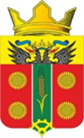 АДМИНИСТРАЦИЯ ИСТОМИНСКОГО СЕЛЬСКОГО ПОСЕЛЕНИЯАКСАЙСКОГО РАЙОНА РОСТОВСКОЙ ОБЛАСТИРАСПОРЯЖЕНИЕ27.03.2020                                                                                                               № 34х. Островского№Наименование подпрограммы, основного мероприятия, контрольного события программыОтветственный исполнитель, соисполнитель, участник программыСрок реализацииОжидаемый результатОбъем ресурсного обеспечения (тыс. руб.)Объем ресурсного обеспечения (тыс. руб.)Объем ресурсного обеспечения (тыс. руб.)№Наименование подпрограммы, основного мероприятия, контрольного события программыОтветственный исполнитель, соисполнитель, участник программыСрок реализацииОжидаемый результатВсегоБюджет сельского поселенияВнебюджетныеисточникиИтого по муниципальной программеАдминистрация Истоминского сельского поселенияХХ257,2257,20,02.1. Подпрограмма «Развитие жилищного хозяйства»Начальник отдела имущественных и земельных отношений, ЖКХ, благоустройству, архитектуре и предпринимательствуХХ3.Основное мероприятие1.1 Расходы на сопровождение программного обеспечения «Информационно-аналитическая база данных жилищно-коммунального хозяйства Ростовской области»Начальник отдела имущественных и земельных отношений, ЖКХ, благоустройству, архитектуре и предпринимательству31.12.2020г.Своевременное наполнение данных в информационной системе ИБ ЖКХ РФ17,017,00,04. Контрольное событие: Полное наполнение «Информационно-аналитической базы данных жилищно-коммунального хозяйства Ростовской области»Начальник отдела имущественных и земельных отношений, ЖКХ, благоустройству, архитектуре и предпринимательству31.12.2020г.Заключениемуниципальногоконтракта на сопровождение программного обеспечения5.Основное мероприятие1.2 Расходы на уплату взносов на капитальный ремонт общего имущества многоквартирных домов по помещениям, находящимся в собственности Истоминского сельского поселенияНачальник отдела имущественных и земельных отношений, ЖКХ, благоустройству, архитектуре и предпринимательству31.12.2020г.19,419,40,06.Контрольное событие: Накопление денежных средств на капитальный ремонт в полном объеме.Начальник отдела имущественных и земельных отношений, ЖКХ, благоустройству, архитектуре и предпринимательствуПриведение технического состояния многоквартирных домов в соответствие с нормативными требованиями7.2. Подпрограмма «Создание условий для обеспечения бесперебойности и роста качества жилищно-коммунальных услуг на территории поселения»Начальник отдела имущественных и земельных отношений, ЖКХ, благоустройству, архитектуре и предпринимательствуХХ220,8220,80,08.Основное мероприятие2. 1. Мероприятия по содержанию и ремонту объектов жилищно-коммунального хозяйства Начальник отдела имущественных и земельных отношений, ЖКХ, благоустройству, архитектуре и предпринимательству31.12.2020г.поддержание объектов жилищно-коммунального хозяйства внормативномсостоянии.178,8178,80,09.Составление сметной  документации на проектно-изыскательские работы по газоснабжению улиц Новостроек и Южная в х. Островского Начальник отдела имущественных и земельных отношений, ЖКХ, благоустройству, архитектуре и предпринимательствуРазвитие сети газоснабжения42,042,00,010.Контрольное событие: Заключениемуниципальныхконтрактов наобеспечениесодержанияобъектов жилищно-коммунального хозяйства.Начальник отдела имущественных и земельных отношений, ЖКХ, благоустройству, архитектуре и предпринимательству31.12.2020г.сохранность и рабочее состояниеобъектов жилищно-коммунального хозяйства